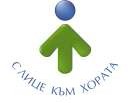 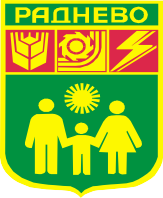 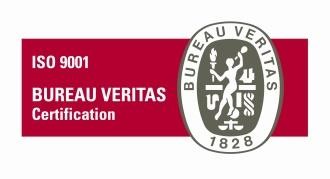                                       ОБЩИНА РАДНЕВО, ОБЛАСТ СТАРА ЗАГОРАОБЩИНА РАДНЕВО обявява публичен търг с тайно наддаване с предмет:1. Продажба на имоти – частна общинска собственост, находящи се на територията на Община Раднево:1.1. УПИ III-255 в кв. 167 по рег. план на гр. Раднево, с площ 1480 кв.м., ведно с направените в него незавършен строеж и ограда, с начална тръжна цена 61 237.00 лв./без ДДС/.1.2. УПИ IV в кв. 42 по рег. план на с. Сърнево с площ 915 кв.м., ведно със сграда – бивша баня с пл. №336, със застроена площ 158 кв.м., на един етаж, конструкция масивна, с начална тръжна цена 23 542,30 лв. /без ДДС/;1.3. Поземлен имот № 61460.74.46 по кадастралната карта на гр. Раднево, с площ 458 кв.м., с начин на трайно ползване: лозе, с начална тръжна цена 864,00 лв. 1.4. Поземлен имот №61460.502.526, гр. Раднево, ул. “Христо Смирненски“, площ 383 кв.м., урегулиран в УПИ ХV-526 в кв. 27 по рег. план на гр. Раднево, с начална тръжна цена 7900,00 лв. /без ДДС/.1.5. Поземлен имот №61460.74.190 по кадастралната карта на гр. Раднево с площ 1373 кв.м., с начин на трайно ползване: лозе, с начална тръжна цена 3610,00 лв.  1.6. Поземлен имот № 61460.501.309 по кадастралната карта на гр. Раднево, с площ 296 кв.м.,  съставляващ УПИ ХХIV-309 в кв. 210 по плана на гр. Раднево, с начална тръжна цена 6050,00 лв. /без ДДС/.  1.7. Поземлен имот № 61460.48.22 по кадастралната карта на гр. Раднево, с площ 2217 кв.м., Местност Кайнака, с начин на трайно ползване: лозе, с начална тръжна цена 5870,00 лв. 1.8. Поземлен имот № 61460.74.178  по кадастралната карта на гр. Раднево, с площ 524 кв.м., Местност Новите лозя, с начин на трайно ползване: лозе, с начална тръжна цена 1850,00 лв. 1.9. УПИ VII-51 в кв.8 по рег. план на с. Ковач, с площ 991 кв.м., с начална тръжна цена 6840,00 лв./без ДДС/.  1.10. Сграда-ракиджийница с площ 38 кв.м., на един етаж, построена в УПИ V в кв. 35 по рег. план на с. Диня,  с начална тръжна цена 3550,00 лв.1.11. УПИ II-293 в кв. 99 по рег. план на гр. Раднево, с площ 829 кв.м., представляващ поземлен имот №61460.505.293 по кад. карта на гр. Раднево, с начална тръжна цена 18800,00 лв./без ДДС/;1.12. УПИ V-286 в кв. 47 по рег. план на с. Даскал Атанасово, с площ 1841 кв.м., с начална тръжна цена 7500,00 лв./без ДДС/;1.13. Поземлен имот № 61460.503.64  по кадастралната карта на гр. Раднево, с площ 486 кв.м., с начин на трайно ползване: Незастроен имот за производствен, складов обект, с начална тръжна цена 9000,00 лв./без ДДС/.2. Да се обяви търг с тайно наддаване за право на строеж върху площ от 36 кв.м. за построяване на гараж в ПИ №61460.505.290 по кадастралната карта на гр. Раднево, с начална тръжна цена 1380,00 лв. Депозит за участие - 10% от началната тръжна цена. Същият ще се внася по банков път – IBAN: BG13CECB979033I3717100, BIC  CECBBGSF при ЦКБ АД. Краен срок за внасяне на депозита – до 13.30 ч. на съответната дата за провеждане на търга. Сделките по продажба на дворни места в регулация са облагаеми по Закона за ДДС. Търгът ще се проведе на 14.05.2024 г. от 13.30 часа в зала 315 на общинска администрация гр. Раднево. Повторен търг – 21.05.2024 г. в същия час и място. Тръжната документация ще се получава от Гише № 3 в Информационен център при Общинска администрация – гр. Раднево, срещу внесени невъзстановими 50.00 лв. /без ДДС/ на Гише №5 /Каса/ в Информационен център. Крайния срок за закупуване на тръжната документация – до 13.30 часа на съответната дата за провеждане на търга. Условия за участие в търга, съгласно тръжната документация. Телефон за информация: 0417/81227.	